Second: Click : CDS\ISIS for Windows 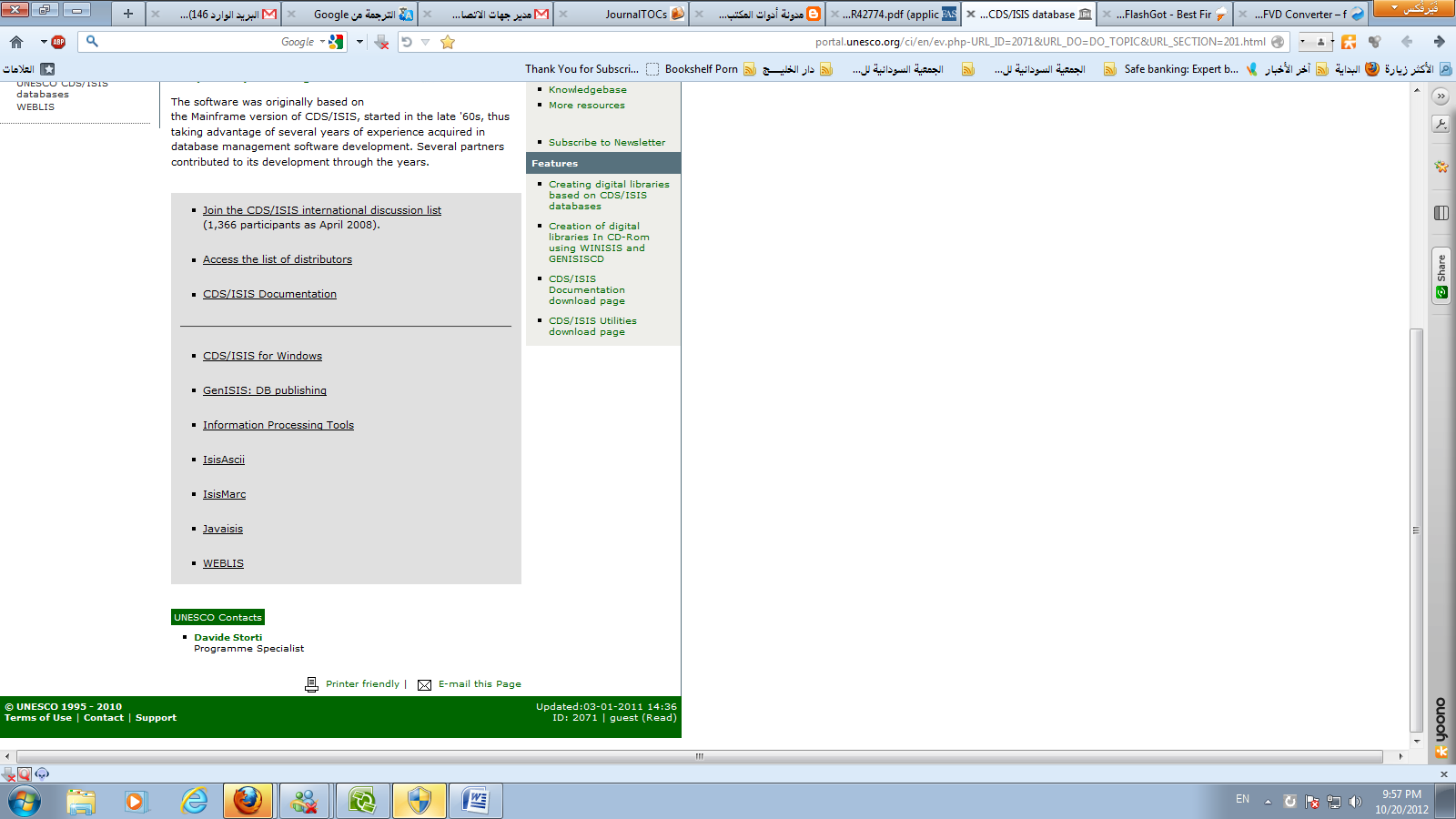 